Publicado en Sigüenza-Guadalajara el 04/10/2021 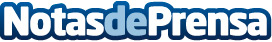 ADEL acerca el emprendimiento a los colegios de la Sierra NorteMás de 250 niños de entre 3 y 17 años han interactuado con una o varias de las propuestas de ADEL con el fin de mostrar que también en la Sierra Norte de Guadalajara se dan las condiciones para ser feliz personal y profesionalmenteDatos de contacto:Javier Bravo606411053Nota de prensa publicada en: https://www.notasdeprensa.es/adel-acerca-el-emprendimiento-a-los-colegios Categorias: Educación Castilla La Mancha Industria Alimentaria Emprendedores Ocio para niños http://www.notasdeprensa.es